RESULTADO – TOMADA DE PREÇONº 2023104EXA36115HEMUO Instituto de Gestão e Humanização – IGH, entidade de direito privado e sem finslucrativos, classificado como Organização Social, vem tornar público o resultado daTomada de Preços, com a finalidade de adquirir bens, insumos e serviços para o HEMU -Hospital Estadual da Mulher, com endereço à Rua R-7, S/N, Setor Oeste, Goiânia, CEP:74.125-090.OBS: ENVIADO PDF DE CONFIRMAÇÃO BIONEXO COM AS INFORMAÇÕES DE RESULTADOVENCEDOROBJETOQUANTVALORUNITÁRIOVALORTOTALBARBOSAEZROMLTDAPARECER CARDIOLOGICO1R$ 500,00R$ 500,00CNPJ:208.145.176/001-5036115/2023Goiânia/GO, 12 de abril de 2023.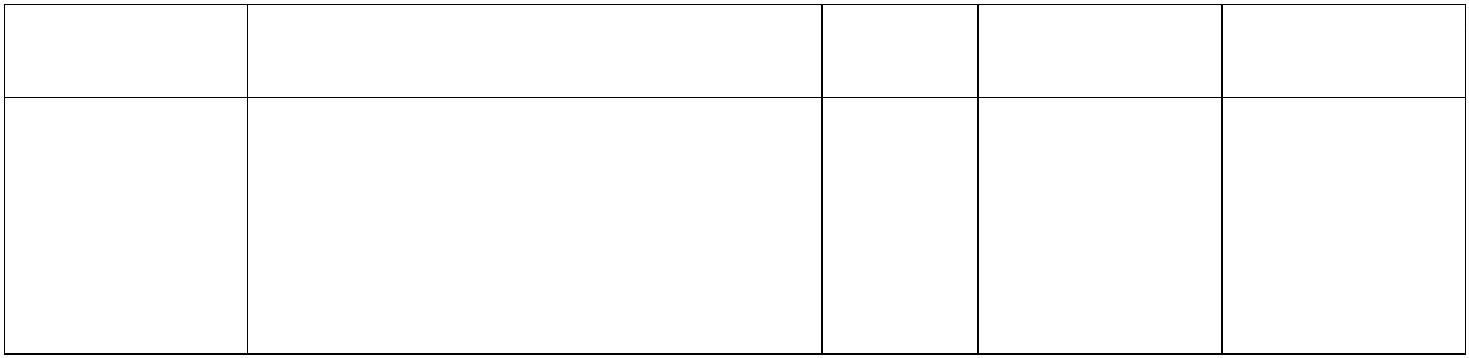 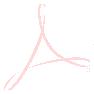 